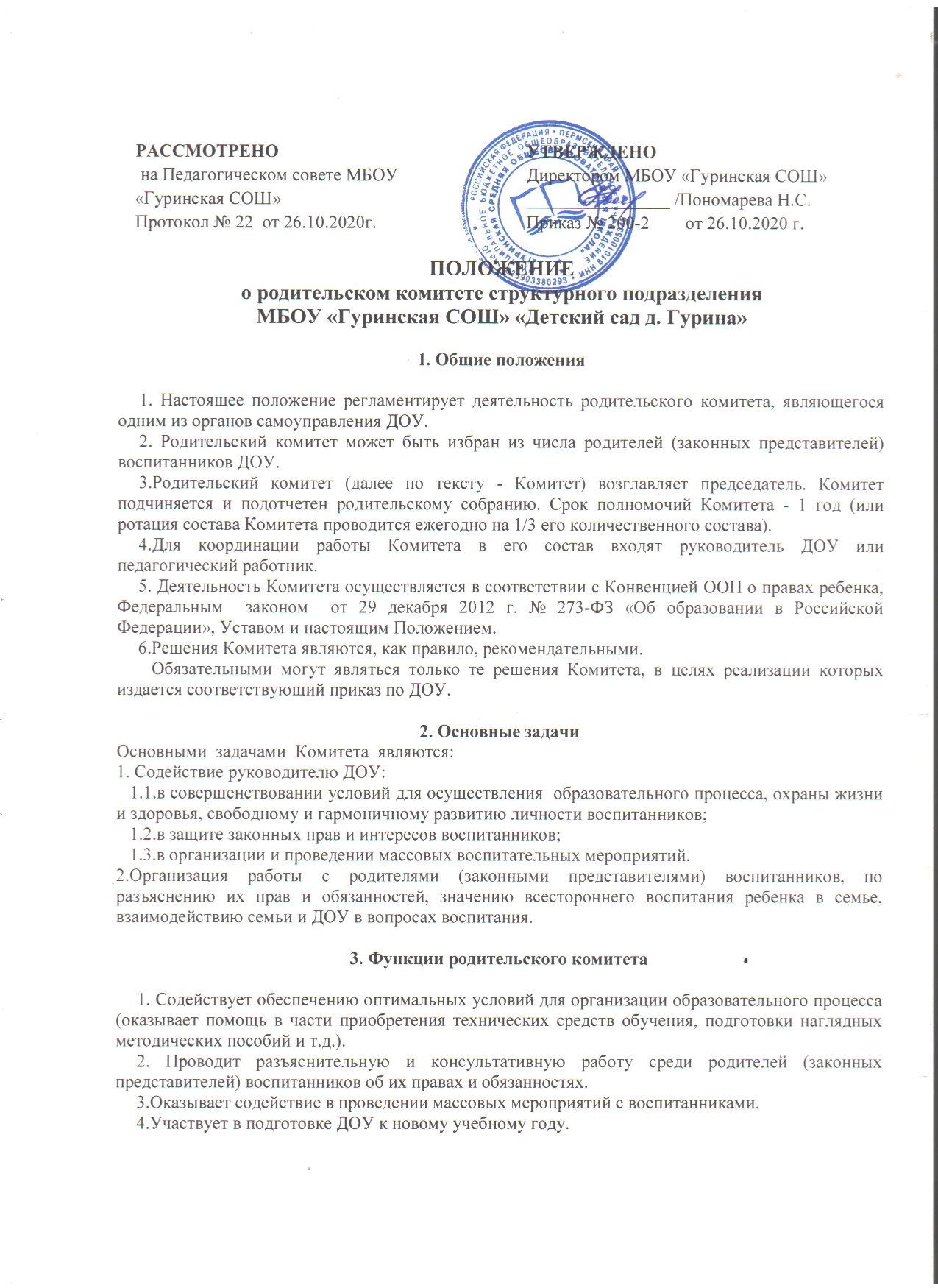 5.Совместно с руководителем ДОУ контролирует организацию качества питания воспитанников, их медицинского обслуживания, организацию диетического питания для отдельных воспитанников (по медицинским показаниям).6.Оказывает помощь руководителю, педагогическим работникам  ДОУ в организации и проведении общих родительских собраний.7. Рассматривает обращения в свой адрес, а также обращения по вопросам, отнесенным настоящим положением к компетенции Комитета, по поручению руководителя ДОУ.8. Принимает участие в обсуждении локальных актов ДОУ по вопросам, относящимся к полномочиям Комитета.9.Принимает участие в организации безопасных условий осуществления образовательного процесса, соблюдения санитарно-гигиенических правил и норм.10. Взаимодействует с другими органами самоуправления, общественными организациями по вопросам пропаганды традиций ДОУ.11. Взаимодействует с другими органами самоуправления ДОУ по вопросам совершенствования управления, организации образовательного процесса.4. Права родительского комитетаВ соответствии с компетенцией, установленной настоящим положением, Комитет  имеет  право:1.Вносить предложения руководителю ДОУ, а также другим органам самоуправления ДОУ по совершенствованию их деятельности и получать информацию о результатах рассмотрения этих предложений.2.Заслушивать и получать информацию от руководства ДОУ, а также других органов самоуправления ДОУ об организации и проведении воспитательной работы с воспитанниками. 3.По представлению педагогического работника приглашать на свои заседания родителей (законных представителей) воспитанников, недостаточно занимающихся воспитанием детей в семье, а также от своевременного внесения платы за их содержание в ДОУ.4.Принимать участие в обсуждении локальных актов ДОУ.5. Давать разъяснения и принимать меры по рассматриваемым обращениям граждан в пределах своей компетенции.6.Поощрять родителей (законных представителей) воспитанников за активную работу в Комитете, оказание ими помощи в проведении массовых воспитательных мероприятий и т.д.7.Организовывать постоянные или временные комиссии под руководством членов Комитета для исполнения своих функций.8.Разрабатывать и принимать локальные акты (о постоянных и временных комиссиях Комитета и др.).9.В лице председателя Комитета присутствовать (с последующим информированием остальных членов Комитета) на отдельных заседаниях педагогического совета, других органов самоуправления по вопросам, относящимся к компетенции Комитета.5. Ответственность родительского комитетаКомитет  отвечает  за:1.Выполнение плана работы.2.Организацию выполнения решений, рекомендаций Комитета.3. Установление взаимодействия между руководителем ДОУ и родителями (законными представителями) воспитанников в вопросах семейного и общественного воспитания.   Члены Комитета, систематически не принимающие участия в его работе, по представлению председателя Комитета могут быть отозваны избирателями.6. Организация работы1.В состав Комитета входят родители (законные представители) воспитанников, избираемые на родительских собраниях группы в начале учебного года.2. Численный состав Комитета ДОУ определяет самостоятельно.3. Из своего состава Комитет избирает председателя (в зависимости от численного состава могут избираться также заместители председателя, секретарь).4. Комитет работает поразработанным и принятым им регламенту работы и плану, которые согласуются с руководителем ДОУ.5. О своей работе Комитет отчитывается перед общим родительским собранием не реже двух раз в год.6. Комитет правомочен выносить решения при наличии на заседании не менее половины своего состава. Решения принимаются простым большинством голосов.7. Переписка Комитета по вопросам, относящимся к его компетенции, ведется от имени ДОУ, поэтому документы подписывают руководитель ОУ и председатель Комитета.7. Делопроизводство1.Комитет ведет протоколы своих заседаний и общих родительских собраний в соответствии с инструкцией о ведении делопроизводства в ДОУ.2.Руководитель ДОУ определяет место хранения протоколов.3. Ответственность за делопроизводство в Комитете возлагается на его председателя или секретаря.